Государственное учреждение дополнительного образования Республики Коми«Республиканский центр экологического образования»(ГУДО РК «РЦЭО»)Печорская ул., д. 30, г. Сыктывкар, Республика Коми, ГСП-3, 167983Объединение “Потенциал”Асимметрия некоторых признаков окуня речного и возможность ее применения для оценки качества средыВыполнил работу: Астюрманский Роман, 9 классРуководитель: Александрова Нина Николаевна,педагог дополнительного образованияГУДО РК «РЦЭО»Научный руководитель: Рафиков Руслан Раисович, к.б.н., научный сотрудник лаборатории водных организмов (ИБ Коми НЦ УрО РАН)Сыктывкар2018ВВЕДЕНИЕПроблема загрязнения водной среды в настоящее время приобретает глобальное значение. В последнее время интенсивно происходит трансформация биогеоценозов под действием различных факторов. Специфика климатических условий, гидрографической сети, рельефа и растительности, сказывается на видовом составе, распространении и обилии живых организмов. Все эти абиотические факторы, так или иначе, влияют на выживаемость, размножение, численность и распределение популяций живых организмов в пространстве. Водная среда, как и любая другая, подвержена негативному воздействию многочисленных факторов. Одним из таковых является сброс сточных вод, главными источниками которого является крупные города и промышленные предприятия. Основными загрязнителями являются нефтепродукты, сульфаты, хлориды, нитраты, нитриты, фосфаты, соли аммония, жиры и масла (4). В водоемы Земли ежегодно сбрасывается около 700 куб км загрязненных вод. Погибают чувствительные организмы, разрушаются сбалансированные сообщества, ограничивается хозяйственное и рекреационное использование водоемов. Именно поэтому ученые сегодня находят все новые и новые способы изучения степени их загрязнения. Актуальность. К концу XIX в. возникла идея использования животных в качестве биологических индикаторов состояния окружающей среды. Уже в то время живые организмы оказались незаменимыми при оценке качества питьевой воды, воздуха, пищевых продуктов, эффективности очистки сточных вод. Индустриальное загрязнение окружающей среды актуализировало такое направление исследований в биологии как зоологическая индикация. Большой интерес при изучении условий обитания представляет класс рыб (1). Пресноводные рыбы могут использоваться для интегральной экспресс оценки качества среды обитания по показателям флуктуирующей асимметрии некоторых морфологических признаков. Они обладают определённой пластичностью, и способны приспосабливаться к меняющимся условиям окружающей среды. Использование рыб в качестве тест-объектов позволяет вести относительно простую и доступную систему контроля за состоянием речных экосистем (3). В бассейне р. Вычегды (крупнейший приток р. Северная Двина) расположен самый крупный город Республики Коми – Сыктывкар, в котором имеется крупное промышленное производство. Большой объем коммунально-бытовых и промышленных стоков могут быть потенциальным источником загрязнения, что делает наше исследование достаточно актуальным.Цель: Освоить методику определения уровня асимметрии на примере разных выборок окуня речного Perca fluviatilis Linnaeus, 1758 и применить полученный результат для оценки качества среды их обитанияЗадачи:Отлов рыбу на участках реки с предполагаемым антропогенным воздействием и вне его.Провести камеральную обработку полученного материала. Рассчитать показатели асимметрии для выбранных счетных признаков.Выявить степень отклонения среды от нормы по нарушению стабильности развития окуня речного из различных мест обитания.Обзор литературыСтрессирующее воздействие различной природы, может вызывать нарушения стабильности развития. В качестве индикаторов таких изменений возможно применение показателей флюктуирующей асимметрии, т.е. ненаправленных различий между левой и правой сторонами парных структур, в норме обладающих билатеральной симметрией (2). Подобные явления происходят в результате нарушении в индивидуальном развитии организма. При нормальных условиях уровень таких отклонений минимален, но при различных стрессирующих воздействиях происходит его увеличение, что и приводит к увеличению уровня асимметрии.Флуктуирующая асимметрия (ФА) представляет элемент феногенетической изменчивости как случайное проявление её. Как правило, ФА невелика и составляет не более 1 % от величины признака. Величина измеряется чаще в долях и равна разности по абсолютному знаку, отнесенной к сумме величин признаков. ФА не имеет направленности. Это колеблющаяся около нуля величина. Свойствами флуктуирующей асимметрии являются независимость и случайность. То есть одна половина организма проявляет изменчивость независимо от другой. Под случайностью понималась независимость от внешних и внутренних факторов. Спустя полвека ученые обратили внимание на этот вид случайной изменчивости в связи с изучением биоиндикационных свойств и придали ФА биоиндикационные свойства, отражающие изменение среды.Под качеством среды понимается ее состояние, необходимое для обеспечения здоровья человека и других видов живых существ. Степень отклонения среды от нормы определяется по состоянию населяющих ее живых организмов, которое, в свою очередь, определяется по нарушению стабильности развития наиболее массовых (фоновых) видов и оценивается по пятибалльной шкале (Табл. 1).Таблица 1Степень отклонения среды от нормыСтабильность развития как способность организма к нормальному развитию (без нарушений и ошибок) является чувствительным индикатором состояния природных популяций и позволяет оценивать суммарную величину антропогенной нагрузки. Наиболее простым и доступным для широкого использования способом оценки стабильности развития является определение величины флуктуирующей асимметрии билатеральных морфологических признаков. Она представляет собой отклонения от строгой билатеральной симметрии вследствие несовершенства онтогенетических процессов и проявляется в незначительных ненаправленных различиях между сторонами (в пределах нормы реакции организма). Получаемая интегральная оценка качества среды является ответом на вопрос – какова реакция живого организма на неблагоприятное воздействие, которое имело место в период его развития.МАТЕРИАЛ И МЕТОДЫ ИССЛЕДОВАНИЯИсследования были проведены на двух участках р. Вычегда. Первый расположен на левом берегу, на расстоянии 1 км ниже по течению от п. Гавриловка. Здесь располагается сброс очистных сооружений Эжвинского района г. Сыктывкара. Второй участок расположен выше г. Сыктывкара на р. Вычегда (у с. Маджа), где нет никаких промышленных и коммунально-бытовых источников загрязнения, на берегах производится выпас скота. Так же материал был собран на р. Печора, п. Якша, во время экологической экспедиции в Печоро-Илычский заповедник. Поблизости нет промышленных предприятий, на берегах производится выпас скота.В качестве объектов биоиндикационного исследования был выбран представитель отряда Окунеобразных и семейства Окуневых (Percidae) - обыкновенный окунь (Perca fluviatilis Linnaeus, 1758). Отлов рыб проводился на удочку в июле-августе 2018 года. Полученный материал сразу фиксировался в 4% растворе формалина. Всего было собрано по 30 экз. окуня на участках р. Вычегда и 20 экз. из р. Печора. Камеральная обработка была выполнена согласно «Руководству по изучению рыб» (5). В процессе обработки ихтиологического материала применялись микроскоп бинокулярный МБЦ 10, бинокуляр БМ -51-2, ув.8,75, лупа, линейка на 20 см с ценой деления 1 мм, препаровальные инструменты (пинцеты, скальпель, ножницы). Математическая обработка полученных результатов проводилась в программе Microsoft Office EXEL.При изучении взрослых рыб необходимо учитывать, что полученные оценки уровня флуктуирующей асимметрии отражают воздействие среды на момент формирования исследованных признаков. Оценку ситуации на текущий момент позволит получить анализ выборок сеголеток.Для оценки уровня стабильности развития использовали группу легко учитываемых признаков:1 - число лучей в грудных плавниках;2 - число лучей в брюшных плавниках;3 - число чешуй в боковой линии;Методика оценки основана на выявлении, учете и сравнительном анализе асимметрии у рыб по определенным признакам. Для счетных признаков величина асимметрии у каждой особи определяется по различию числа структур слева и справа. Интегральным показателем стабильности развития для комплекса счетных признаков является средняя частота асимметричного проявления на признак. Этот показатель рассчитывается как среднее арифметическое числа асимметричных признаков у каждой особи, отнесенное к числу используемых признаков. В этом случае не учитывается величина различия между сторонами, а лишь сам факт асимметрии. За счет этого устраняется возможное влияние отдельных сильно отклоняющихся вариантов. Балльная система оценок по величине интегральных показателей стабильности развития разработана для рыб, земноводных и млекопитающих (Табл.2)Таблица 2Шкала оценки отклонений состояния организма от условной нормыпо величине интегрального показателя стабильности развития для рыбРЕЗУЛЬТАТЫРезультаты полученных нами данных представлены в таблицах 3, 4, 5. Наиболее значимым является проведенный расчет обобщенного по всем признакам показателя, удобного для сравнения с другими выборками.Таблица 3Средняя частота асимметричного проявления выборки окуня речногоиз р. Вычегда в районе п. ГавриловкаПримечание: А - число асимметричных признаков, n – число признаковТаблица 4Средняя частота асимметричного проявления выборки окуня речногоиз р. Вычегда в районе п. МаджаПримечание: А - число асимметричных признаков, n – число признаковТаблица 5Средняя частота асимметричного проявления выборки окуня речного из р. ПечораВ ходе проведенных расчетов получилось, что показатель частоты асимметричного проявления на признак у выборки окуня речного обитающего в месте сброса сточных вод Эжвинского района г. Сыктывкара несколько меньше, по сравнению с другими выборками (табл. 6).Таблица 6Средняя частота асимметричного проявления выборки окуня речного из р. Печора и р. ВычегдаПри постановке эксперимента у нас не было достоверных сведений о том, что сбрасываемая с очистных сооружений вода характеризуется ненадлежащим качеством. Как результат, наиболее очевидным выводом из проделанной работы будет утверждение об отсутствии влияния сброса сточных вод на индивидуальное развитие окуня речного и благополучии среды его обитания в целом. Однако методика в соответствии с которой проводилась оценка предписывает нам изучить ряд массовых видов рыб, для получения истинной интегральной оценки водного объекта. В связи с чем, данное исследование можно считать лишь как начальный этап предстоящей работы.ВЫВОДЫ1.В рамках данного исследования была освоена методика сбора и обработки ихтиологического материала, определения уровня частоты асимметричного проявления на признак, на примере разных выборок окуня речного. 2. Полученные оценки позволили нам констатировать отсутствие сильного негативного влияния сброса сточных вод на индивидуальное развитие объекта исследования. 3. Для определения интегральной оценки качества среды на указанном участке необходимо продолжить работу и на других, обитающих здесь, видах рыб. При успешной реализации данного исследования информация, полученная от разновозрастных выборок разных видов рыб, должна обеспечить объективность результатов анализа.БЛАГОДАРНОСТИВыражаем благодарность Рафикову Руслану Раисовичу, к.б.н., научному сотруднику лаборатории водных организмов (ИБ Коми НЦ УрО РАН), за методическую помощь в проведении исследования по изучению Асимметрии некоторых признаков окуня речного.СПИСОК ЛИТЕРАТУРЫБиологический мониторинг природно-техногенных систем / Под общ. ред. Ашихминой Т.Я., Алалыкиной Н.М. – Сыктывкар, 2011. – 388 с.Захаров В.М. Асимметрия животных. – М.: Наука, 1987. – 216 с.Здоровье среды: методика оценки. – Захаров В.М., Баранов А.С., Борисов В.И., Валецкий А.В., Княжева Н.Г., Чистякова Е.К., Чубинишвили А.Т. – М.: Центр экологической политики России, 2000. – 68 с.Зооиндикаторы в системе регионального экологического мониторинга Тюменской области: Методика использования. – Гашев С. Н., Жигилева О. Н., Сазонова Н. А. и др. – Тюмень: ТюмГУ, 2006. – 132 с.Правдин, И. Ф. Руководство по изучению рыб. – М.: Пищепромиздат, 1966. – 376 с.Фотографии из личного архива автораПРИЛОЖЕНИЕФотоСодержаниеСтр.Введение3Обзор литературы4Материал и методы работы7Результаты работы9Выводы13Список используемой литературы14Приложение15Стабильность развития(в баллах)Качество среды1-ый балл  Условно нормальное2-ой балл  Начальные (незначительные) отклонения от нормы3-ий балл  Средний уровень отклонений от нормы4-ый балл  Существенные (значительные) отклонения от нормы5-ый балл  Критическое состояниеБаллВеличина показателя стабильности развитияI<0,30II0,30 - 0,34III0,35 - 0,39IV0,40 - 0,44V>0,44№ п/пКоличество…Количество…Количество…Количество…Количество…Количество…AA\n№ п/пчешуй в боку телачешуй в боку телалучей в грудном плавникелучей в грудном плавникелучей в брюшном плавникелучей в брюшном плавникеAA\n№ п/пслевасправаслевасправаслевасправаAA\n164631515I+5I+510,33262591415I+5I+520,67358571514I+5I+520,67461621515I+5I+510,33559641414I+5I+510,33663631515I+5I+500,00767641515I+5I+510,33859591414I+5I+500,00962631515I+5I+510,331065601414I+5I+510,331163601514I+5I+520,671258581414I+5I+500,001362631414I+5I+510,331460571414I+5I+510,331565631415I+5I+520,671663631515I+5I+500,001767641515I+5I+510,331859591414I+5I+500,001962631515I+5I+510,332065601414I+5I+510,332163601514I+5I+520,672258581414I+5I+500,002362631414I+5I+510,332458571514I+5I+510,332561621515I+5I+510,332659641414I+5I+510,332763631515I+5I+500,002864631515I+5I+500,002962591415I+5I+520,673058571514I+5I+520,67Частота асимметричного проявления на признакЧастота асимметричного проявления на признакЧастота асимметричного проявления на признакЧастота асимметричного проявления на признакЧастота асимметричного проявления на признакЧастота асимметричного проявления на признакЧастота асимметричного проявления на признакЧастота асимметричного проявления на признак0,32 № п/пКоличество…Количество…Количество…Количество…Количество…Количество…AA\n № п/пчешуй в боку телачешуй в боку телалучей в грудном плавникелучей в грудном плавникелучей в брюшном плавникелучей в брюшном плавникеAA\n № п/пслевасправаслевасправаслевасправаAA\n163661414I+5I+510,33261621414I+5I+510,33360621414I+5I+510,33462611515I+5I+510,33560611414I+5I+510,33662601414I+5I+510,33759631415I+5I+520,67859631415I+5I+520,67958611514I+5I+520,671061591414I+5I+510,331161581515I+5I+510,331260601414I+5I+500,001360621414I+5I+510,331461631414I+5I+510,331562591515I+5I+510,331662591414I+5I+510,331757581414I+5I+510,33186161914I+5I+510,331958661414I+5I+510,332062661415I+5I+520,672162641415I+5I+520,672259591415I+5I+510,332367691415I+5I+520,672459611414I+5I+510,332560591414I+5I+510,332657591414I+5I+510,332758601414I+5I+510,332860591414I+5I+510,332961631414I+5I+510,333060611414I+5I+510,33Частота асимметричного проявления на признакЧастота асимметричного проявления на признакЧастота асимметричного проявления на признакЧастота асимметричного проявления на признакЧастота асимметричного проявления на признакЧастота асимметричного проявления на признакЧастота асимметричного проявления на признакЧастота асимметричного проявления на признак0,39 № п/пКоличество…Количество…Количество…Количество…Количество…Количество…AA\n  № п/пчешуй в боку телачешуй в боку телалучей в грудном плавникелучей в грудном плавникелучей в брюшном плавникелучей в брюшном плавникеAA\n  № п/пслевасправаслевасправаслевасправаAA\n 161581514I+5I+520,67263621515I+5I+510,33366651515I+5I+510,33465651514I+5I+510,33555561414I+5I+510,33661621515I+5I+510,33762641515I+5I+510,33864631515I+5I+510,33964671516I+5I+520,671060621515I+5I+510,331162621515I+5I+510,331259611514I+5I+520,671365621414I+5I+510,331463661415I+5I+520,671560611515I+5I+510,331663621415I+5I+520,671765661515I+5I+510,331864601515I+5I+510,331962621515I+5I+500,002065651414I+5I+500,00Частота асимметричного проявления на признак Частота асимметричного проявления на признак Частота асимметричного проявления на признак Частота асимметричного проявления на признак Частота асимметричного проявления на признак Частота асимметричного проявления на признак Частота асимметричного проявления на признак Частота асимметричного проявления на признак 0,38р. Вычегда в районе п. Гавриловкар. Вычегда в районе п. Маджар. ПечораЧастота асимметричного проявления на признак0,320,390,38Стабильность развития в баллах IIIIIIIIОценка качества средыНачальные (незначительные) отклонения от нормыСредний уровень отклонений от нормыСредний уровень отклонений от нормы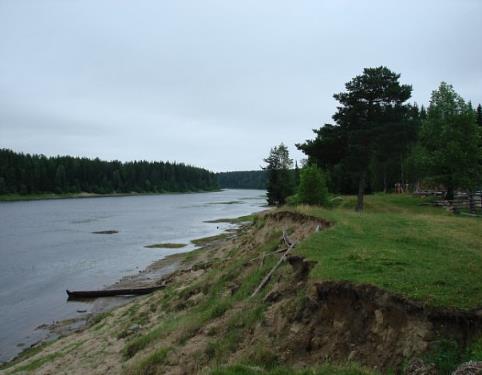 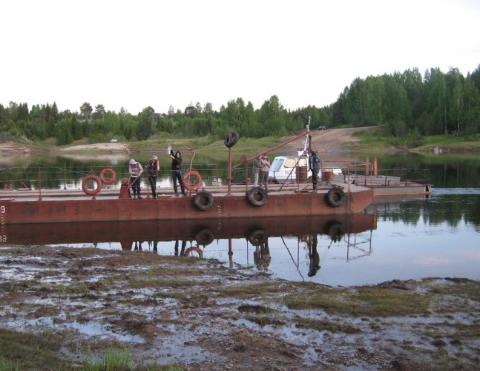 Рис.1, Правый берег р.ПечорыРис.2 Рыбалка на паромеРис.2 Рыбалка на пароме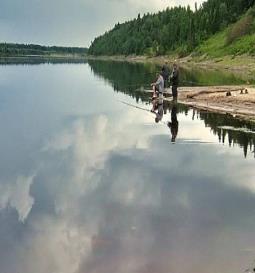 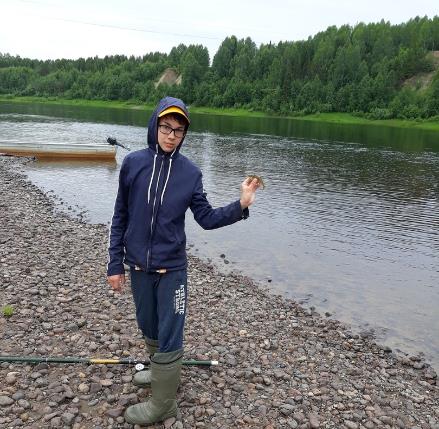 Рис.3 Рыбалка на реке ВычегдаРис.3 Рыбалка на реке ВычегдаРис.4 Рыбалка на берегу Печоры (Якша)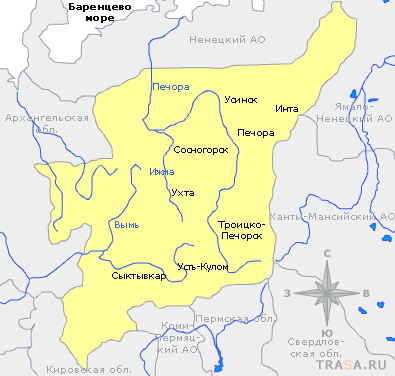 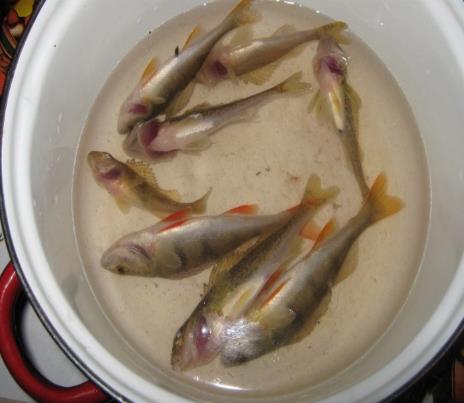 Рис.5 Места отлова окуняРис.5 Места отлова окуняРис.6 Пойманная рыба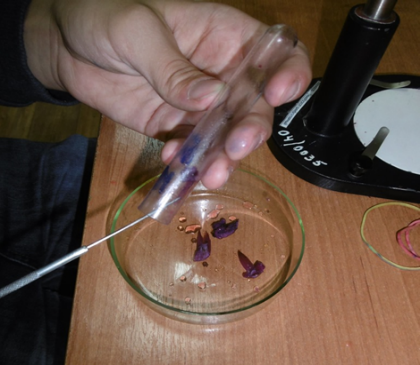 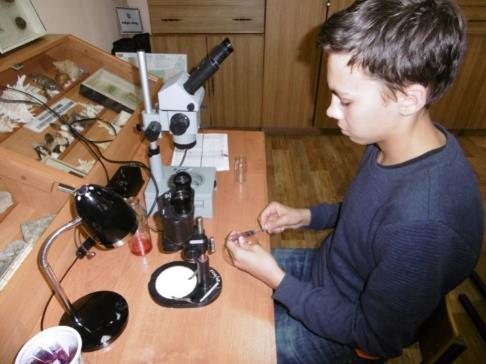 Рис.7, Рис.8 Обработка материалаРис.7, Рис.8 Обработка материалаРис.7, Рис.8 Обработка материала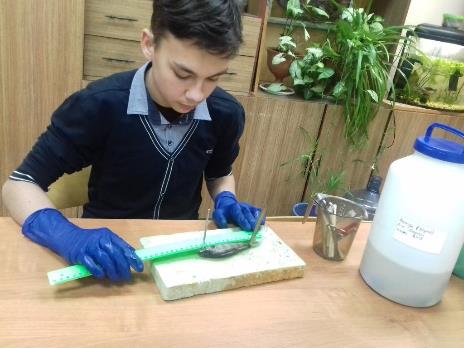 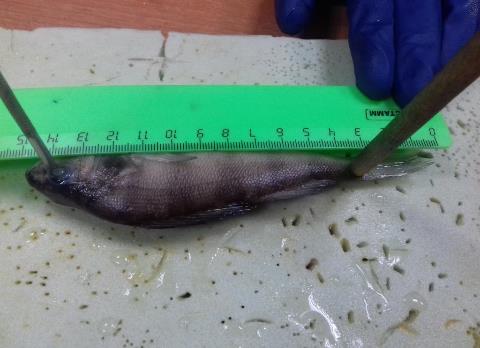 Рис. 9, 10 Измерение параметров тела рыбыРис. 9, 10 Измерение параметров тела рыбыРис. 9, 10 Измерение параметров тела рыбы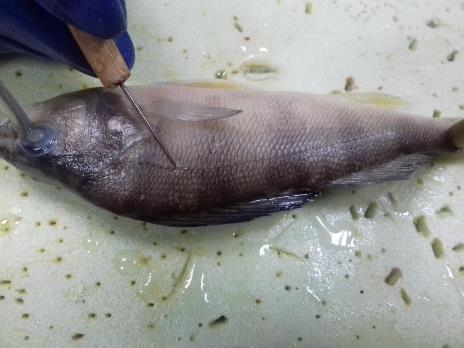 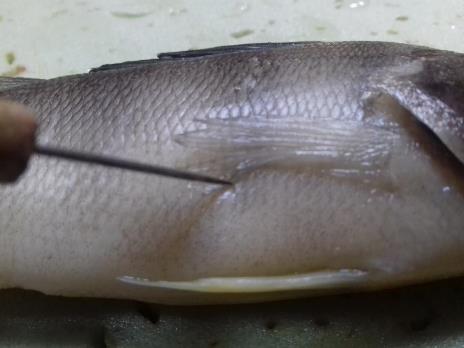 Рис.11 Подсчет чешуек боковой линииРис.11 Подсчет чешуек боковой линииРис.12 Брюшной и грудной плавники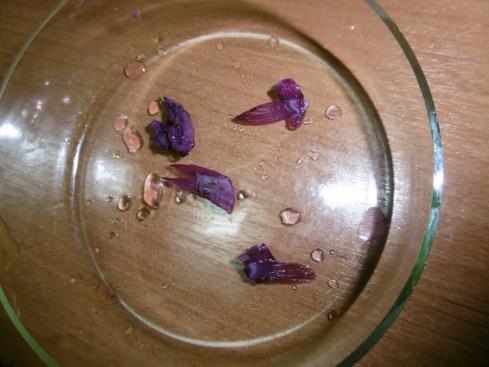 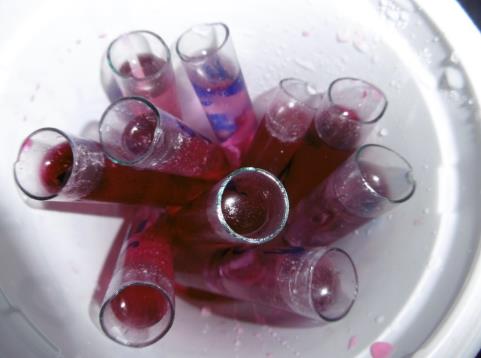 Рис. 13 Окрашенные в красителе грудные, брюшные плавники и жабры  Рис. 13 Окрашенные в красителе грудные, брюшные плавники и жабры  Рис. 14 Хранение плавников и жабер в формалине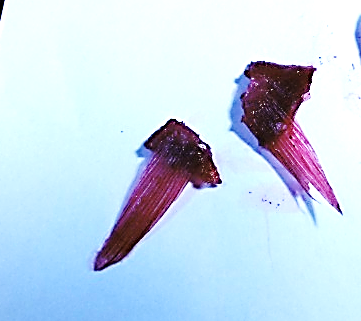 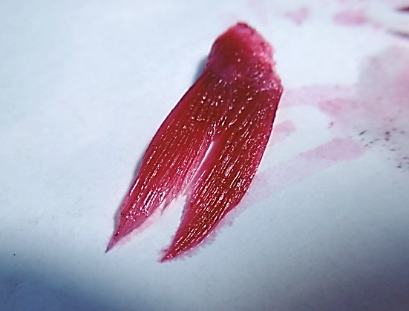 Рис.15 Грудные плавники окуняРис.15 Грудные плавники окуняРис.16 Брюшные плавники окуня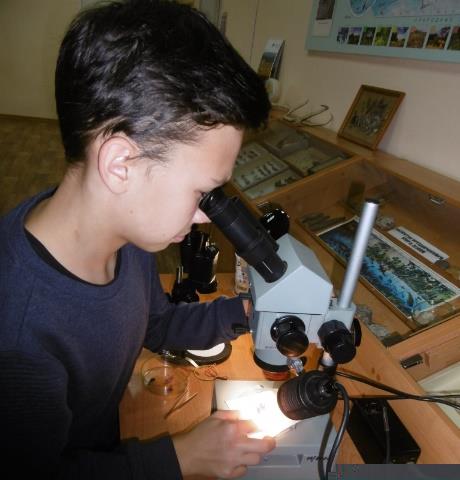 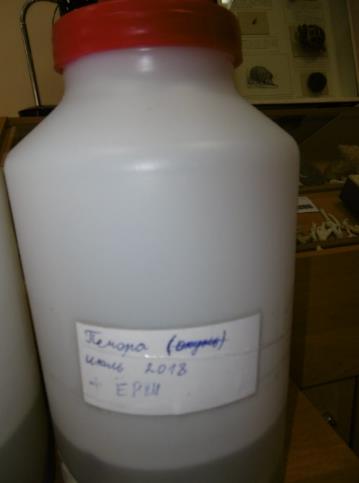 Рис.17 Подсчет количества лучей в плавниках под бинокуляромРис.17 Подсчет количества лучей в плавниках под бинокуляромРис.18 Канистра с отловленной рыбой в растворе формалина